2021-04-19 Group 1 (3-4)Question wordsMatch the questions (1-5) with the answers (A-E)1. Why do you like Ed Sheeran?2. Whose pencil case is that?3. How does your mum get to work?4. When do you usually do your homework?5. How often do you download music?A  It’s Peter’s.B  About once a week.C  Because he’s a good singer.D  By car.E  At six o’clock.Read the phone conversation:Harry: Hi, Megan. How are things?Megan: Hi, Harry. Fine, thanks. What are you doing?Harry: I’m just doing my homework. Megan: Do you fancy going swimming on Saturday afternoon?Harry: I’m afraid I can’t. I’m going shopping with my sister. What about Sunday morning?Megan: No, sorry. I’m playing football. How about Sunday afternoon?Harry: Yes, I’m free then. Megan: OK. What time shall we meet?Harry: Let’s meet at the pool at 2.30.Megan: Cool. See you there.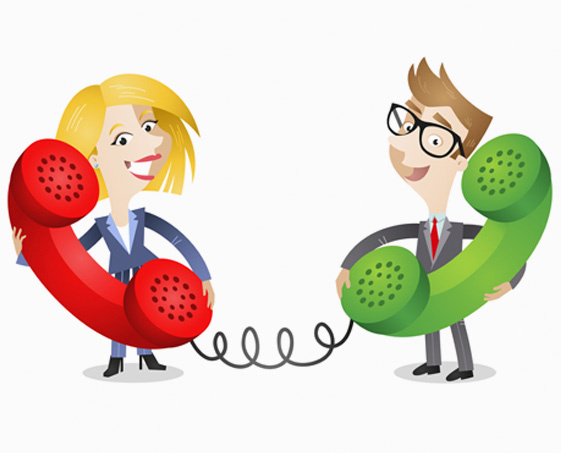 